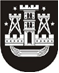 KLAIPĖDOS MIESTO SAVIVALDYBĖS TARYBASPRENDIMASDĖL KLAIPĖDOS MIESTO SAVIVALDYBĖS TARYBOS 2019 M. LIEPOS 25 D. SPRENDIMO NR. T2-197 „DĖL KLAIPĖDOS MIESTO SAVIVALDYBĖS BENDRUOMENĖS SVEIKATOS TARYBOS SUDARYMO“ PAKEITIMO2021 m. sausio 28 d. Nr. T2-19KlaipėdaVadovaudamasi Lietuvos Respublikos vietos savivaldos įstatymo 16 straipsnio 2 dalies 6 punktu ir 18 straipsnio 1 dalimi, Klaipėdos miesto savivaldybės taryba nusprendžia:1. Pakeisti Klaipėdos miesto savivaldybės tarybos 2019 m. liepos 25 d. sprendimą Nr. T2-197 „Dėl Klaipėdos miesto savivaldybės bendruomenės sveikatos tarybos sudarymo“ ir 1.1 papunktį išdėstyti taip:„1.1. savivaldybės skiriami asmenys:Antanas Kontautas, Klaipėdos miesto savivaldybės tarybos narys;Edita Kučinskienė, Klaipėdos miesto savivaldybės administracijos Tarpinstitucinio koordinavimo grupės tarpinstitucinio bendradarbiavimo koordinatorė (grupės vadovė);Rožė Perminienė, Klaipėdos miesto savivaldybės administracijos Sveikatos apsaugos skyriaus vedėja;Deividas Petrolevičius, Klaipėdos miesto savivaldybės administracijos vyriausiasis patarėjas;Artūras Razbadauskas, Klaipėdos miesto savivaldybės tarybos narys;“.Savivaldybės merasVytautas Grubliauskas